ПРОГРАММА ПРОВЕДЕНИЯ СЕКЦИИюбилейной XX Международной научной конференции студентов, аспирантов и молодых ученых «Проспект Свободный - 2024»Институт математики и фундаментальной математикиСекция Прикладная математика и информатикаНаправление: естественнонаучноеАдрес и место проведения секции: пр. Свободный, 79, ауд. 34-10Дата и время проведения секции:	16 апреля 2024 г., 17:00 (заседание №1)	23 апреля 2024 г., 17:00 (заседание №2)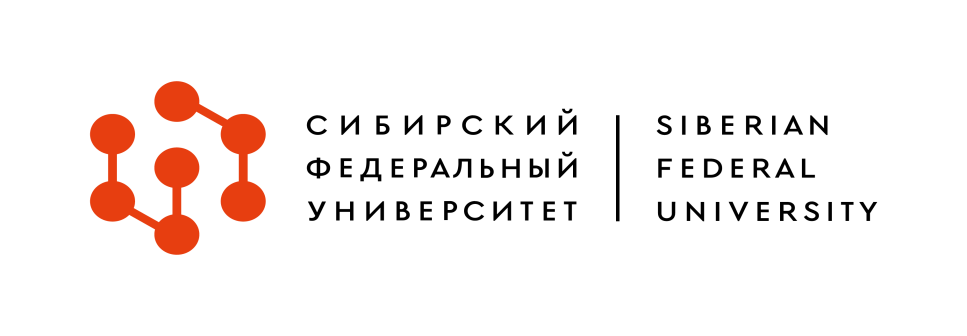 №ФИО участникаНазвание докладаНаучный руководитель Вид участия Подсекция «Математические методы анализа данных»Заседание №1Подсекция «Математические методы анализа данных»Заседание №1Подсекция «Математические методы анализа данных»Заседание №1Подсекция «Математические методы анализа данных»Заседание №1Подсекция «Математические методы анализа данных»Заседание №1Безруков Илья ДмитриевичИсследование методов повышения качества определения положения объектов в пространстве с использованием компьютерного зренияКуликов Владимир Русланович, канд. физ.-мат. наук, доценточноГорбачев Александр СергеевичРазработка автоматизированной платформы для мониторинга и анализа обратной связи граждан в социальных сетях министерства здравоохранения Красноярского краяШеломенцева Инга Георгиевна, канд. техн. наук, доценточноКульгаева Анастасия ИгоревнаВыявление электрофизиологических предикторов внезапной сердечной смерти на основании баз данных холтеровского мониторированияЛукьянова Наталья Александровна, канд. физ.-мат. наук, доценточноКухто Яна СергеевнаКлассификация рака молочной железы по уровню экспрессии генов с использованием методов машинного обученияГолденок Елена Евгеньевна, канд. физ.-мат. наук, доценточноЛев Никита АндреевичПрогнозирование величины концентрации загрязняющих веществ в атмосфере г. Красноярска с помощью моделей временных рядов и ансамблевых моделей машинного обученияВолодько Ольга Станиславовна, канд. физ.-мат. наук, доценточноОвчинникова Ольга ВладимировнаСистема поддержки принятия врачебных решений назначения антимикробных препаратов при лечении внебольничной пневмонииГусев Сергей Дмитриевич, канд. мед. наук, доценточноПорошин Алексей ОлеговичО вычислении радикалов элементарных клеточных автоматовФедченко Дмитрий Петрович, канд. физ.-мат. наук, доценточноСирунян Кристина СаргисовнаИспользование методов машинного обучения для бинарной классификации пациентов с инсультом и здоровых лиц.Васильева Мария Равильевна, канд. биол. наук, доценточноЧерноморец Юрий АндреевичАнализ результатов диспансерного наблюдения пациентов внезапно умерших в 2020-2022 годахШадрин Константин Викторович, канд. биол. наук, доценточноЧерняк Кирилл ЕвгеньевичПрименение методов машинного обучения в задаче классификации мрт-изображений коленного суставаЛукьянова Наталья Александровна канд. физ.-мат. наук, доценточноПодсекция «Математические методы анализа данных»Заседание №2Подсекция «Математические методы анализа данных»Заседание №2Подсекция «Математические методы анализа данных»Заседание №2Подсекция «Математические методы анализа данных»Заседание №2Подсекция «Математические методы анализа данных»Заседание №2Громова Мария ВикторовнаРазработка алгоритма для задачи оптимизации циклов сбора заявок и доставок товаров в магазины для логистической компанииСолдатенко Александр Александрович, канд. физ.-мат. наук, доценточноЗотченко Сергей ЮрьевичО нескольких алгоритмах генерации графовСолдатенко Александр Александрович, канд. физ.-мат. наук, доценточноЗырянов Сергей ДмитриевичОпыт применения глубокого обучения в задаче классификации средневековых исламских монетПочекутов Дмитрий Юрьевич, канд. физ.-мат. наук, доценточноКорнилова Маргарита ИвановнаАлгоритм Марковица в задаче портфельного анализаСеменова Дарья Владиславовна канд. физ.-мат. наук, доценточноМосова Христина ЮрьевнаВероятностный метод главных компонентСеменова Дарья Владиславовна канд. физ.-мат. наук, доценточноКорнилова Татьяна ВикторовнаОб индексе стабильности формальных понятийСеменова Дарья Владиславовна канд. физ.-мат. наук, доценточноПопова Вера ВладимировнаМультиверсионный подход к определению пространственного положения объектов с помощью технического зренияКуликов Владимир Русланович, канд. физ.-мат. наук, доценточноСобакина Ангелина ВикторовнаО решении задачи прямой кинематики для шестиосевого робота-манипулятора.Куликов Владимир Русланович, канд. физ.-мат. наук, доценточно